1. Қазақстан Республикасында  эмиссияланған бағалы қағаздар (бұдан әрі – БҚ)  Ценные бумаги(далее – ЦБ), эмитированные в Республике Казахстан Теңгемен номинирленген бағалы қағаздар	Ценные бумаги, номинированные в тенге1.1.1 Резиденттер эмиссиялаған және резидент еместерге тиесілі бағалы қағаздар, мың теңгеменЦенные бумаги, эмитированные резидентами и принадлежащие нерезидентам, в тысячах тенге1.1.2 Резидент еместер эмиссиялаған және резиденттерге тиесілі бағалы қағаздар, мың теңгеменЦенные бумаги, эмитированные нерезидентами и принадлежащие резидентам, в тысячах тенгеШетел валютасымен номинирленген бағалы қағаздар Ценные бумаги,  номинированные в иностранной валюте1.2.1 Резиденттер эмиссиялаған және резидент еместерге тиесілі бағалы қағаздар, мың Америка Құрама Штаттарының (бұдан әрі – АҚШ) долларыменЦенные бумаги, эмитированные резидентами и принадлежащие нерезидентам,в тысячах долларов Соединенных Штатов Америки (далее – США)1.2.2 Резидент еместер эмиссиялаған және резиденттерге тиесілі бағалы қағаздар , мың АҚШ долларыменЦенные бумаги, эмитированные нерезидентами и принадлежащие резидентам, в тысячах долларов США2. Басқа мемлекеттердің заңнамасына сәйкес және солардың аумағында шығарылған бағалы қағаздарЦенные бумаги, выпущенные в соответствии с законодательством других государств и на их территории2.1 Резиденттер эмиссиялаған және резидент еместерге тиесілі бағалы қағаздар, мың АҚШ долларыменЦенные бумаги, эмитированные резидентами и принадлежащие нерезидентам,в тысячах долларов США2.2 Резидент еместер эмиссиялаған және резиденттерге тиесілі бағалы қағаздар, мың АҚШ долларыменЦенные бумаги, эмитированные нерезидентами и принадлежащие резидентам,в тысячах долларов СШАРезиденттер эмиссиялаған және резиденттерге тиесілі бағалы қағаздар, мың АҚШ долларыменЦенные бумаги, эмитированные резидентами и принадлежащие резидентам, в тысячах долларов США Түсіндірмелер	Комментарии            __________________________________________________________________        Атауы                                                                                                                                МекенжайыНаименование_____________________________________________________         Адрес ________________________________________________________________  ________________________________________________________________                      ________________________________________________________________Телефоны								Электрондық пошта мекенжайы (респонденттің) Телефон ________________________________________________________Адрес электронной почты (респондента)  _________________________________Ескертпе:ОрындаушыИсполнитель  _______________________________________________________________                           ______________________________________        тегі, аты және әкесінің аты (бар болған жағдайда) 					                     қолы, телефоныфамилия, имя и отчество (при его наличии)						          подпись, телефонБас бухгалтерГлавный бухгалтер __________________________________________________________                           ______________________________________           тегі, аты және әкесінің аты (бар болған жағдайда) 						қолыфамилия, имя и отчество(при его наличии)							подписьБасшы немесе оның міндетін атқарушы тұлғаРуководитель или лицо, исполняющее его обязанности  ___________________________________________________               ______________________________________                                                                    тегі, аты және әкесінің аты (бар болған жағдайда)			                                қолыфамилия, имя и отчество (при его наличии)					    подписьПримечание:*Аталған тармақ «Мемлекеттік статистика туралы» Қазақстан Республикасының 2010 жылғы 19 наурыздағы Заңының 8-бабының 5-тармағына сәйкес толтырылады *Данный пункт заполняется согласно пункту 5 статьи 8 Закона Республики Казахстан от 19 марта 2010 года «О государственной статистике»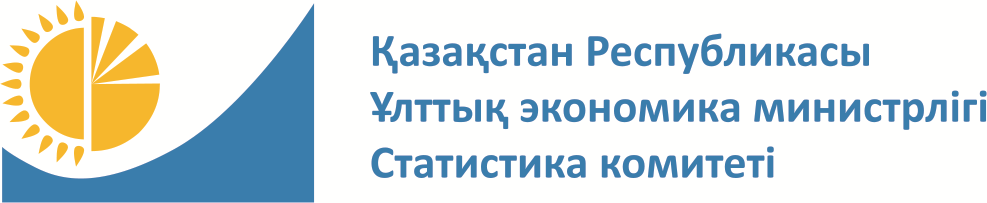 Мемлекеттік статистика органдары құпиялылығына кепілдік бередіКонфиденциальность гарантируется органами государственной статистикиМемлекеттік статистика органдары құпиялылығына кепілдік бередіКонфиденциальность гарантируется органами государственной статистикиМемлекеттік статистика органдары құпиялылығына кепілдік бередіКонфиденциальность гарантируется органами государственной статистикиПриложение 7
к приказу Председателя Комитета постатистике Министерства национальной экономикиРеспублики Казахстан 
от 2 апреля 2019 года № 1Приложение 7
к приказу Председателя Комитета постатистике Министерства национальной экономикиРеспублики Казахстан 
от 2 апреля 2019 года № 1Приложение 7
к приказу Председателя Комитета постатистике Министерства национальной экономикиРеспублики Казахстан 
от 2 апреля 2019 года № 1Приложение 7
к приказу Председателя Комитета постатистике Министерства национальной экономикиРеспублики Казахстан 
от 2 апреля 2019 года № 1Приложение 7
к приказу Председателя Комитета постатистике Министерства национальной экономикиРеспублики Казахстан 
от 2 апреля 2019 года № 1Ведомстволық статистикалық байқаудың статистикалық нысаны Статистическая форма ведомственного  статистического наблюденияВедомстволық статистикалық байқаудың статистикалық нысаны Статистическая форма ведомственного  статистического наблюденияВедомстволық статистикалық байқаудың статистикалық нысаны Статистическая форма ведомственного  статистического наблюденияҚазақстан Республикасы Ұлттық экономика министрлігі Статистика комитеті төрағасының2019 жылғы 2 сәуірдегі № 1 бұйрығына 
7-қосымшаҚазақстан Республикасы Ұлттық экономика министрлігі Статистика комитеті төрағасының2019 жылғы 2 сәуірдегі № 1 бұйрығына 
7-қосымшаҚазақстан Республикасы Ұлттық экономика министрлігі Статистика комитеті төрағасының2019 жылғы 2 сәуірдегі № 1 бұйрығына 
7-қосымшаҚазақстан Республикасы Ұлттық экономика министрлігі Статистика комитеті төрағасының2019 жылғы 2 сәуірдегі № 1 бұйрығына 
7-қосымшаҚазақстан Республикасы Ұлттық экономика министрлігі Статистика комитеті төрағасының2019 жылғы 2 сәуірдегі № 1 бұйрығына 
7-қосымшаВедомстволық статистикалық байқаудың статистикалық нысаны Статистическая форма ведомственного  статистического наблюденияВедомстволық статистикалық байқаудың статистикалық нысаны Статистическая форма ведомственного  статистического наблюденияВедомстволық статистикалық байқаудың статистикалық нысаны Статистическая форма ведомственного  статистического наблюденияПриложение 37 к приказу исполняющего обязанности Председателя Агентства Республики Казахстан по статистике от 
21 декабря 2010 года № 351Приложение 37 к приказу исполняющего обязанности Председателя Агентства Республики Казахстан по статистике от 
21 декабря 2010 года № 351Приложение 37 к приказу исполняющего обязанности Председателя Агентства Республики Казахстан по статистике от 
21 декабря 2010 года № 351Приложение 37 к приказу исполняющего обязанности Председателя Агентства Республики Казахстан по статистике от 
21 декабря 2010 года № 351Приложение 37 к приказу исполняющего обязанности Председателя Агентства Республики Казахстан по статистике от 
21 декабря 2010 года № 351Қазақстан Республикасы Ұлттық Банкіне ұсыныладыПредставляется Национальному Банку Республики КазахстанҚазақстан Республикасы Ұлттық Банкіне ұсыныладыПредставляется Национальному Банку Республики КазахстанҚазақстан Республикасы Ұлттық Банкіне ұсыныладыПредставляется Национальному Банку Республики КазахстанҚазақстан Республикасы Ұлттық Банкіне ұсыныладыПредставляется Национальному Банку Республики КазахстанҚазақстан Республикасы Ұлттық Банкіне ұсыныладыПредставляется Национальному Банку Республики КазахстанҚазақстан Республикасы Ұлттық Банкіне ұсыныладыПредставляется Национальному Банку Республики КазахстанҚазақстан Республикасы Ұлттық Банкіне ұсыныладыПредставляется Национальному Банку Республики КазахстанСтатистикалық нысан www.nationalbank.kz  интернет-ресурсына орналастырылғанСтатистическая форма размещена на интернет-ресурсе www.nationalbank.kzСтатистикалық нысан www.nationalbank.kz  интернет-ресурсына орналастырылғанСтатистическая форма размещена на интернет-ресурсе www.nationalbank.kzСтатистикалық нысан www.nationalbank.kz  интернет-ресурсына орналастырылғанСтатистическая форма размещена на интернет-ресурсе www.nationalbank.kzСтатистикалық нысан www.nationalbank.kz  интернет-ресурсына орналастырылғанСтатистическая форма размещена на интернет-ресурсе www.nationalbank.kzСтатистикалық нысан www.nationalbank.kz  интернет-ресурсына орналастырылғанСтатистическая форма размещена на интернет-ресурсе www.nationalbank.kzСтатистикалық нысан www.nationalbank.kz  интернет-ресурсына орналастырылғанСтатистическая форма размещена на интернет-ресурсе www.nationalbank.kzСтатистикалық нысан www.nationalbank.kz  интернет-ресурсына орналастырылғанСтатистическая форма размещена на интернет-ресурсе www.nationalbank.kzРезидент еместермен бағалы қағаздар бойынша халықаралықоперациялар туралы есепРезидент еместермен бағалы қағаздар бойынша халықаралықоперациялар туралы есепРезидент еместермен бағалы қағаздар бойынша халықаралықоперациялар туралы есепРезидент еместермен бағалы қағаздар бойынша халықаралықоперациялар туралы есепРезидент еместермен бағалы қағаздар бойынша халықаралықоперациялар туралы есепРезидент еместермен бағалы қағаздар бойынша халықаралықоперациялар туралы есепРезидент еместермен бағалы қағаздар бойынша халықаралықоперациялар туралы есеп15-ТБ15-ПБ 15-ТБ15-ПБ Отчет о международных операциях по ценным бумагам с нерезидентамиОтчет о международных операциях по ценным бумагам с нерезидентамиОтчет о международных операциях по ценным бумагам с нерезидентамиОтчет о международных операциях по ценным бумагам с нерезидентамиОтчет о международных операциях по ценным бумагам с нерезидентамиОтчет о международных операциях по ценным бумагам с нерезидентамиОтчет о международных операциях по ценным бумагам с нерезидентамиТоқсандықКвартальнаяТоқсандықКвартальнаяЕсепті кезең Отчетный периодтоқсанкварталжылгоджылгодЕкінші деңгейдегі банктер және «Қазақстан Даму Банкі» акционерлік қоғамы; брокерлер және (немесе) дилерлер; инвестициялық портфельді басқаратын ұйымдар; бағалы қағаздардың номиналды ұстаушылары және тіркеушілері; зейнетақы активтерiн инвестициялық басқаруды жүзеге асыратын ұйымдар; бірыңғай жинақтаушы зейнетақы қоры, ерікті жинақтаушы зейнетақы қорларымен ұсыныладыПредставляется банками второго уровня и акционерным обществом «Банк Развития Казахстана»; брокерами и (или) дилерами; организациями по управлению инвестиционным портфелем; номинальными держателями и регистраторами ценных бумаг; организациями, осуществляющими инвестиционное управление пенсионными активами; единым накопительным пенсионным фондом, добровольными накопительными пенсионными фондамиЕкінші деңгейдегі банктер және «Қазақстан Даму Банкі» акционерлік қоғамы; брокерлер және (немесе) дилерлер; инвестициялық портфельді басқаратын ұйымдар; бағалы қағаздардың номиналды ұстаушылары және тіркеушілері; зейнетақы активтерiн инвестициялық басқаруды жүзеге асыратын ұйымдар; бірыңғай жинақтаушы зейнетақы қоры, ерікті жинақтаушы зейнетақы қорларымен ұсыныладыПредставляется банками второго уровня и акционерным обществом «Банк Развития Казахстана»; брокерами и (или) дилерами; организациями по управлению инвестиционным портфелем; номинальными держателями и регистраторами ценных бумаг; организациями, осуществляющими инвестиционное управление пенсионными активами; единым накопительным пенсионным фондом, добровольными накопительными пенсионными фондамиЕкінші деңгейдегі банктер және «Қазақстан Даму Банкі» акционерлік қоғамы; брокерлер және (немесе) дилерлер; инвестициялық портфельді басқаратын ұйымдар; бағалы қағаздардың номиналды ұстаушылары және тіркеушілері; зейнетақы активтерiн инвестициялық басқаруды жүзеге асыратын ұйымдар; бірыңғай жинақтаушы зейнетақы қоры, ерікті жинақтаушы зейнетақы қорларымен ұсыныладыПредставляется банками второго уровня и акционерным обществом «Банк Развития Казахстана»; брокерами и (или) дилерами; организациями по управлению инвестиционным портфелем; номинальными держателями и регистраторами ценных бумаг; организациями, осуществляющими инвестиционное управление пенсионными активами; единым накопительным пенсионным фондом, добровольными накопительными пенсионными фондамиЕкінші деңгейдегі банктер және «Қазақстан Даму Банкі» акционерлік қоғамы; брокерлер және (немесе) дилерлер; инвестициялық портфельді басқаратын ұйымдар; бағалы қағаздардың номиналды ұстаушылары және тіркеушілері; зейнетақы активтерiн инвестициялық басқаруды жүзеге асыратын ұйымдар; бірыңғай жинақтаушы зейнетақы қоры, ерікті жинақтаушы зейнетақы қорларымен ұсыныладыПредставляется банками второго уровня и акционерным обществом «Банк Развития Казахстана»; брокерами и (или) дилерами; организациями по управлению инвестиционным портфелем; номинальными держателями и регистраторами ценных бумаг; организациями, осуществляющими инвестиционное управление пенсионными активами; единым накопительным пенсионным фондом, добровольными накопительными пенсионными фондамиЕкінші деңгейдегі банктер және «Қазақстан Даму Банкі» акционерлік қоғамы; брокерлер және (немесе) дилерлер; инвестициялық портфельді басқаратын ұйымдар; бағалы қағаздардың номиналды ұстаушылары және тіркеушілері; зейнетақы активтерiн инвестициялық басқаруды жүзеге асыратын ұйымдар; бірыңғай жинақтаушы зейнетақы қоры, ерікті жинақтаушы зейнетақы қорларымен ұсыныладыПредставляется банками второго уровня и акционерным обществом «Банк Развития Казахстана»; брокерами и (или) дилерами; организациями по управлению инвестиционным портфелем; номинальными держателями и регистраторами ценных бумаг; организациями, осуществляющими инвестиционное управление пенсионными активами; единым накопительным пенсионным фондом, добровольными накопительными пенсионными фондамиЕкінші деңгейдегі банктер және «Қазақстан Даму Банкі» акционерлік қоғамы; брокерлер және (немесе) дилерлер; инвестициялық портфельді басқаратын ұйымдар; бағалы қағаздардың номиналды ұстаушылары және тіркеушілері; зейнетақы активтерiн инвестициялық басқаруды жүзеге асыратын ұйымдар; бірыңғай жинақтаушы зейнетақы қоры, ерікті жинақтаушы зейнетақы қорларымен ұсыныладыПредставляется банками второго уровня и акционерным обществом «Банк Развития Казахстана»; брокерами и (или) дилерами; организациями по управлению инвестиционным портфелем; номинальными держателями и регистраторами ценных бумаг; организациями, осуществляющими инвестиционное управление пенсионными активами; единым накопительным пенсионным фондом, добровольными накопительными пенсионными фондамиЕкінші деңгейдегі банктер және «Қазақстан Даму Банкі» акционерлік қоғамы; брокерлер және (немесе) дилерлер; инвестициялық портфельді басқаратын ұйымдар; бағалы қағаздардың номиналды ұстаушылары және тіркеушілері; зейнетақы активтерiн инвестициялық басқаруды жүзеге асыратын ұйымдар; бірыңғай жинақтаушы зейнетақы қоры, ерікті жинақтаушы зейнетақы қорларымен ұсыныладыПредставляется банками второго уровня и акционерным обществом «Банк Развития Казахстана»; брокерами и (или) дилерами; организациями по управлению инвестиционным портфелем; номинальными держателями и регистраторами ценных бумаг; организациями, осуществляющими инвестиционное управление пенсионными активами; единым накопительным пенсионным фондом, добровольными накопительными пенсионными фондамиЕкінші деңгейдегі банктер және «Қазақстан Даму Банкі» акционерлік қоғамы; брокерлер және (немесе) дилерлер; инвестициялық портфельді басқаратын ұйымдар; бағалы қағаздардың номиналды ұстаушылары және тіркеушілері; зейнетақы активтерiн инвестициялық басқаруды жүзеге асыратын ұйымдар; бірыңғай жинақтаушы зейнетақы қоры, ерікті жинақтаушы зейнетақы қорларымен ұсыныладыПредставляется банками второго уровня и акционерным обществом «Банк Развития Казахстана»; брокерами и (или) дилерами; организациями по управлению инвестиционным портфелем; номинальными держателями и регистраторами ценных бумаг; организациями, осуществляющими инвестиционное управление пенсионными активами; единым накопительным пенсионным фондом, добровольными накопительными пенсионными фондамиЕкінші деңгейдегі банктер және «Қазақстан Даму Банкі» акционерлік қоғамы; брокерлер және (немесе) дилерлер; инвестициялық портфельді басқаратын ұйымдар; бағалы қағаздардың номиналды ұстаушылары және тіркеушілері; зейнетақы активтерiн инвестициялық басқаруды жүзеге асыратын ұйымдар; бірыңғай жинақтаушы зейнетақы қоры, ерікті жинақтаушы зейнетақы қорларымен ұсыныладыПредставляется банками второго уровня и акционерным обществом «Банк Развития Казахстана»; брокерами и (или) дилерами; организациями по управлению инвестиционным портфелем; номинальными держателями и регистраторами ценных бумаг; организациями, осуществляющими инвестиционное управление пенсионными активами; единым накопительным пенсионным фондом, добровольными накопительными пенсионными фондамиҰсыну мерзімі –  есептік кезеңнен кейінгі бірінші айдың 20-нан кешіктірмейСрок представления –  не позднее 20 числа первого месяца после отчетного периодаҰсыну мерзімі –  есептік кезеңнен кейінгі бірінші айдың 20-нан кешіктірмейСрок представления –  не позднее 20 числа первого месяца после отчетного периодаҰсыну мерзімі –  есептік кезеңнен кейінгі бірінші айдың 20-нан кешіктірмейСрок представления –  не позднее 20 числа первого месяца после отчетного периодаҰсыну мерзімі –  есептік кезеңнен кейінгі бірінші айдың 20-нан кешіктірмейСрок представления –  не позднее 20 числа первого месяца после отчетного периодаҰсыну мерзімі –  есептік кезеңнен кейінгі бірінші айдың 20-нан кешіктірмейСрок представления –  не позднее 20 числа первого месяца после отчетного периодаҰсыну мерзімі –  есептік кезеңнен кейінгі бірінші айдың 20-нан кешіктірмейСрок представления –  не позднее 20 числа первого месяца после отчетного периодаҰсыну мерзімі –  есептік кезеңнен кейінгі бірінші айдың 20-нан кешіктірмейСрок представления –  не позднее 20 числа первого месяца после отчетного периодаҰсыну мерзімі –  есептік кезеңнен кейінгі бірінші айдың 20-нан кешіктірмейСрок представления –  не позднее 20 числа первого месяца после отчетного периодаҰсыну мерзімі –  есептік кезеңнен кейінгі бірінші айдың 20-нан кешіктірмейСрок представления –  не позднее 20 числа первого месяца после отчетного периодаБСН кодыКод БИН№Операцияның кодыКод операцииХалықаралық сәйкестендіру нөмірі (бұдан әрі –ХСН)Международный идентификационный номер (далее – ISIN)Шот иесі типінің кодыКод типа владельца счетаШот иесі типінің кодыКод типа владельца счетаЕсептік кезеңнің басындаНа начало отчетного периодаЕсептік кезеңнің басындаНа начало отчетного периодаҚаржылық операцияларФинансовые операции                                                                           Қаржылық операцияларФинансовые операции                                                                           Қаржылық операцияларФинансовые операции                                                                           Қаржылық операцияларФинансовые операции                                                                           Қаржылық операцияларФинансовые операции                                                                           Қаржылық операцияларФинансовые операции                                                                           Қаржылық операцияларФинансовые операции                                                                           Қаржылық операцияларФинансовые операции                                                                           №Операцияның кодыКод операцииХалықаралық сәйкестендіру нөмірі (бұдан әрі –ХСН)Международный идентификационный номер (далее – ISIN)Шот иесі типінің кодыКод типа владельца счетаШот иесі типінің кодыКод типа владельца счетасаны, данаколичество, штукБҚ құныстоимость ЦБбастапқы нарықта сатып алупокупка на первичном рынкебастапқы нарықта сатып алупокупка на первичном рынкеэмитенттің өтеуі (сатып алуы)погашение (выкуп) эмитентомэмитенттің өтеуі (сатып алуы)погашение (выкуп) эмитентомқосалқы нарықта сатып алупокупка на вторичном рынкеқосалқы нарықта сатып алупокупка на вторичном рынкеқосалқы нарықта сатупродажа на вторичном рынкеқосалқы нарықта сатупродажа на вторичном рынке№Операцияның кодыКод операцииХалықаралық сәйкестендіру нөмірі (бұдан әрі –ХСН)Международный идентификационный номер (далее – ISIN)Елдің кодыКод страныЭкономика секторының кодыКод сектора экономикисаны, данаколичество, штукБҚ құныстоимость ЦБсаны, данаколичество, штукБҚ құныстоимость ЦБсаны, данаколичество, штукБҚ құныстоимость ЦБсаны, данаколичество, штукБҚ құныстоимость ЦБсаны, данаколичество, штукБҚ құныстоимость ЦБ123456789101112131415Басқа операцияларПрочие операцииБасқа операцияларПрочие операцииБасқа операцияларПрочие операцииБасқа операцияларПрочие операцииҚұныбойынша өзгерістерСтоимостные измененияЕсептік кезеңнің аяғындаНа конец  отчетного периодаЕсептік кезеңнің аяғындаНа конец  отчетного периодаИнвестициялық кірісИнвестиционный доходИнвестициялық кірісИнвестиционный доходАлынған комиссиялықалымдарКомиссионные полученныеБҚ есептеу бойыншапо зачислению ЦББҚ есептеу бойыншапо зачислению ЦББҚ есептен шығарубойыншапо списанию ЦББҚ есептен шығарубойыншапо списанию ЦБҚұныбойынша өзгерістерСтоимостные изменениясаны, данаколичество, штукБҚ құныстоимость ЦБЕсеп беру кезеңінде есептелгеніНачислено в отчетном периодеЕсеп беру кезеңінде алынғаныПолучено в отчетном периодеАлынған комиссиялықалымдарКомиссионные полученныесаны, данаколичество, штукБҚ құныстоимость ЦБсаны, данаколичество, штукБҚ құныстоимость ЦБҚұныбойынша өзгерістерСтоимостные изменениясаны, данаколичество, штукБҚ құныстоимость ЦБЕсеп беру кезеңінде есептелгеніНачислено в отчетном периодеЕсеп беру кезеңінде алынғаныПолучено в отчетном периодеАлынған комиссиялықалымдарКомиссионные полученные1617181920212223242512345678910111213141511111111161718192021222324251234567891011121314151210121016171819202122232425xx12345678910111213141511211121161718192021222324251234567891011121314151220122016171819202122232425xx№Операцияның кодыКод операцииОперацияның кодыКод операцииХСНISINШот иесі типінің кодыКод типа владельца счетаШот иесі типінің кодыКод типа владельца счетаЕсептік кезеңнің басындаНа начало отчетного периодаЕсептік кезеңнің басындаНа начало отчетного периодаҚаржылық операциялар                                                                                                        Финансовые операции                                                                           Қаржылық операциялар                                                                                                        Финансовые операции                                                                           Қаржылық операциялар                                                                                                        Финансовые операции                                                                           Қаржылық операциялар                                                                                                        Финансовые операции                                                                           Қаржылық операциялар                                                                                                        Финансовые операции                                                                           Қаржылық операциялар                                                                                                        Финансовые операции                                                                           Қаржылық операциялар                                                                                                        Финансовые операции                                                                           Қаржылық операциялар                                                                                                        Финансовые операции                                                                           №Операцияның кодыКод операцииОперацияның кодыКод операцииХСНISINШот иесі типінің кодыКод типа владельца счетаШот иесі типінің кодыКод типа владельца счетасаны, данаколичество, штукБҚқұныстоимость ЦББастапқы нарықта сатып алупокупка на первичном рынкеБастапқы нарықта сатып алупокупка на первичном рынкеэмитенттің өтеуі (сатып алуы)погашение (выкуп) эмитентомэмитенттің өтеуі (сатып алуы)погашение (выкуп) эмитентомқосалқы нарықта сатып алупокупка на вторичном рынкеқосалқы нарықта сатып алупокупка на вторичном рынкеқосалқы нарықта сатупродажа на вторичном рынкеқосалқы нарықта сатупродажа на вторичном рынке№Операцияның кодыКод операцииОперацияның кодыКод операцииХСНISINЕлдің кодыКод страныЭкономика секторының кодыКод сектора экономикисаны, данаколичество, штукБҚқұныстоимость ЦБсаны, данаколичество, штукБҚ құныстоимость ЦБсаны, данаколичество, штукБҚ құныстоимость ЦБсаны, данаколичество, штукБҚ құныстоимость ЦБсаны, данаколичество, штукБҚ құныстоимость ЦБ1233456789101112131415Басқа операцияларПрочие операцииБасқа операцияларПрочие операцииБасқа операцияларПрочие операцииБасқа операцияларПрочие операцииҚұны бойынша өзгерістерСтоимостные измененияЕсептік кезеңнің аяғындаНа конец  отчетного периодаЕсептік кезеңнің аяғындаНа конец  отчетного периодаИнвестициялық кірісИнвестиционный доходИнвестициялық кірісИнвестиционный доходАлынған комиссиялықалымдарКомиссионные полученныеБҚ есептеу бойыншапо зачислению ЦББҚ есептеу бойыншапо зачислению ЦББҚ есептен шығарубойыншапо списанию ЦББҚ есептен шығарубойыншапо списанию ЦБҚұны бойынша өзгерістерСтоимостные изменениясаны, данаколичество, штукБҚ құныстоимость ЦБЕсеп беру кезеңінде есептелгеніНачислено в отчетном периодеЕсеп беру кезеңінде алынғаныПолучено в отчетном периодеАлынған комиссиялықалымдарКомиссионные полученныесаны, данаколичество, штукБҚ құныстоимость ЦБсаны, данаколичество, штукБҚ құныстоимость ЦБҚұны бойынша өзгерістерСтоимостные изменениясаны, данаколичество, штукБҚ құныстоимость ЦБЕсеп беру кезеңінде есептелгеніНачислено в отчетном периодеЕсеп беру кезеңінде алынғаныПолучено в отчетном периодеАлынған комиссиялықалымдарКомиссионные полученные1617181920212223242512345678910111213141521212121161718192021222324251234567891011121314152220222016171819202122232425xx1234567891011121314152120212016171819202122232425xxАлғашқы статистикалық деректерді таратуға келісеміз*Согласны на распространение первичных статистических данных*Алғашқы статистикалық деректерді таратуға келіспейміз*Не согласны на распространение первичных статистических данных*